JÍDELNÍ LÍSTEK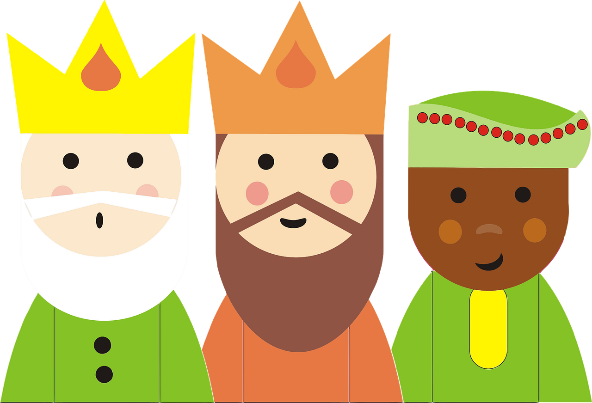 PONDĚLÍ 2.1.										Přesnídávka:Jablečné pyré 150 g, piškoty /1,3	Oběd:Hráškový krém /1,7Kung Pao, jasmínová rýže /5,6Svačina:Houska 60 g, čerstvý sýr 30 g, zelenina 50g /1,7ÚTERÝ 3.1.Přesnídávka:Vázaný koláč s tvarohovou náplní 60 g, mléko 200 ml /1,3,7Oběd:Bramborová polévka s kroupami/1,9Krůtí ve špenátové omáčce, gnocchi/1,3,7 Svačina:Rohlík 60 g, lososová pomazánka 30 g, zelenina 50 g /1,4,7STŘEDA 4.1.Přesnídávka:Kváskový chléb 60 g, máslo 10 g, čedar 20 g, ovoce 50 g /1,7Oběd:Hovězí vývar s rýží /9Špagety Amatriciana /1,3,7Svačina:Rohlík 60 g, máslo 10 g, šunka 20 g, zelenina 50 g /1,6,7ČTVRTEK 5.1.Přesnídávka:Žitný chléb 60 g, máslo 10g, med 10 g, ovoce 50 g /1,7Oběd:Čočková polévka /7Pečené kuře petrželové brambory, kompot /1,7Svačina:Houska 60 g, tuňáková pomazánka 30 g, zelenina 50 g /1,4,7PÁTEK 6.1.Přesnídávka:Toastový chléb 60 g, čerstvý sýr 30 g, ovoce 50 g /1,7,11,13Oběd:Zelňačka s bramborem /1,7Kuřecí s čedarovou omáčkou, fusilli /1,3,7Svačina:Houska 60 g, pomazánkové máslo 30 g, zelenina 50 g /1,7JÍDELNÍ LÍSTEKPONDĚLÍ 9.1.	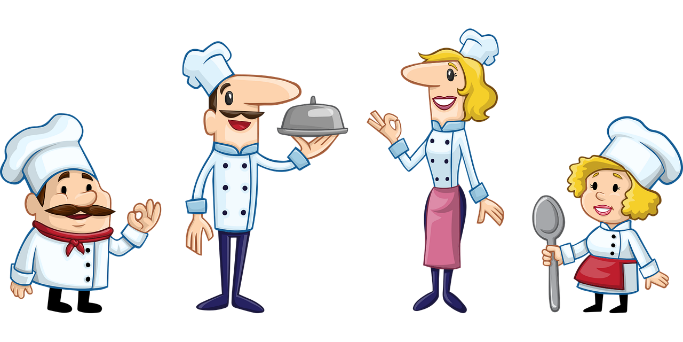 Přesnídávka:Cornflakes 50 g, mléko 200 ml /1,7	Oběd:Mrkvový krém /1,7,9Maďarský kuřecí perkelt, kolínka /1,3,7Svačina:Houska 60 g, máslo 10 g, eidam 20 g, zelenina 50 g /1,7ÚTERÝ 10.1.Přesnídávka:Cop s vanilkovou náplní 70 g, mléko 200 ml /1,3,7Oběd:Bramborová polévka s pohankou /1,9Moravský vrabec, špenát, bramborový knedlík /1,3,7Svačina:Rohlík 60 g, hummus – cizrnová pomazánka 30 g, zelenina 50 g /1,6,11STŘEDA 11.1.Přesnídávka:Toastový chléb 60 g, sardinková pomazánka 30 g, ovoce 50 g /1,4,6,7,11,13Oběd:Gulášová polévka/1,9Přírodní kuřecí kousky, pohanka, salátek /1,7Svačina:Houska 60 g, máslo 10 g, sýr 20 g, zelenina 50 g /1,6,7ČTVRTEK 12.1.Přesnídávka:Žitný chléb 60 g, máslo 10 g, med 10 g, ovoce 50 g /1,7Oběd:Hrstková polévka /9Sladké kynuté knedlíky s ovocem, cukrem a mákem /1,3,7Svačina:Rohlík 60 g, makrelová pomazánka 30 g, zelenina 50 g /1,4,6,7PÁTEK 13.1.Přesnídávka:Kváskový chléb 50 g, máslo 10 g, mozzarella 20 g, zelenina 50 g /1,7Oběd:Česneková polévka s vejcem a bramborem /1,3,7Obalované rybí kuličky, bramborová kaše /1,3,4,7Svačina:Houska 60 g, šunková pěna 30 g, zelenina 50 g /1,7        JÍDELNÍ LÍSTEK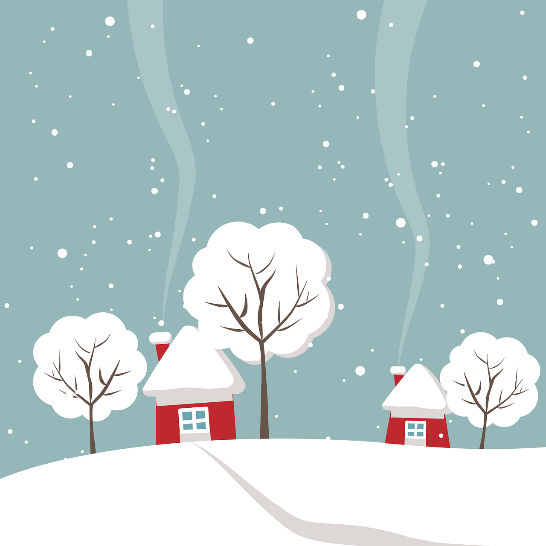 PONDĚLÍ 16.1.							Přesnídávka:Pribináček 90g, jablko 50 g /1,7,8	Oběd:Zeleninový krém s červenou řepou /1,7,9Zeleninový cous cous, kompot /1,9Svačina:Houska 60 g, pomazánkové máslo 30 g, zelenina 50 g /1,7ÚTERÝ 17.1.Přesnídávka:Brownies s malinami, mléko 200 ml /1,3,7,8Oběd:Bramborová polévka s hráškem /1,9Kuřecí stripsy, mačkaný brambor, okurka /1,3,7,10Svačina:Rohlík 70 g, máslo 10 g, šunka 20 g, zelenina 50 g /1,7STŘEDA 18.1.Přesnídávka:Toastový chléb 60 g, vajíčková pomazánka 30 g /1,3,6,7Oběd:Kuřecí vývar s písmenky /1,3,9,Francouzské zapečené brambory s kuřecím masem, okurka /1,3,7,10Svačina:Houska 60 g, ricotta 30 g, zelenina 50 g /1,7ČTVRTEK 19.1.Přesnídávka:Žitný chléb 60 g, máslo 10 g, eidam 20 g, ovoce 50 g /1,7Oběd:Toskánská fazolová polévka /9Hovězí svíčková, brusinky, celozrnný knedlík /1,3,7,9,10Svačina:Rohlík 60 g, lososová pomazánka 30 g, zelenina 50 g /1,4,6,7PÁTEK 20.1.Přesnídávka:Kváskový chléb 60 g, máslo 10 g, čedar 20 g, ovoce 50 g /1,7Oběd:Frankfurtská polévka s pohankou /1,9Špaldové buchtičky se šodó /1,3,7Svačina:Bageta 45 g, máslo 10 g, mozzarella 20 g /1,7JÍDELNÍ LÍSTEK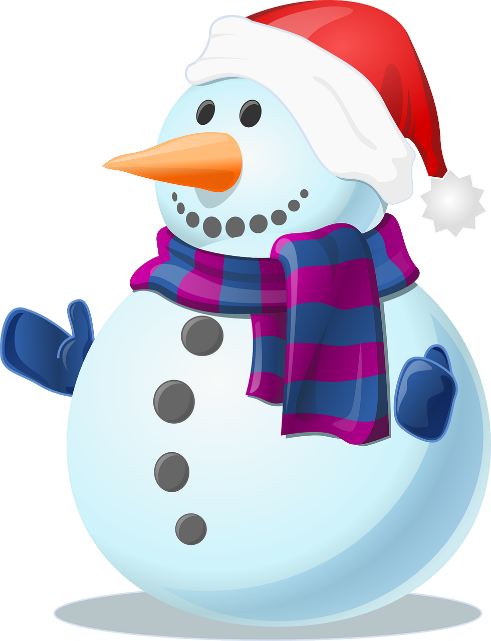 PONDĚLÍ 23.1.							Přesnídávka:Termix 90g, jablko 50 g /7,8	Oběd:Brokolicový krém /1,3,7,9Kuřecí ve středomořské omáčce, špagety /1,3,7Svačina:Houska 60 g, máslo 10 g, šunka 20 g, zelenina 50 g /1,7ÚTERÝ 24.1.Přesnídávka:Šáteček s meruňkovou náplní 60 g, mléko 200 ml /1,3,7Oběd:Bramborová polévka s ovesnými vločkami /1,9Butter chicken, basmati rýže /1,7,11Svačina:Rohlík 60 g, sardinková pomazánka 30 g, zelenina 50 g /1,4,6,7STŘEDA 25.1.Přesnídávka:Kváskový chléb 60 g, máslo 10g, med 10 g /1,7Oběd:Kuřecí vývar se špeclemi  /1,3,9Švédské masové kuličky, brambory, brusinky /1,3,7,10Svačina:Houska 60 g, pomazánka z červené čočky 30 g, zelenina 50 g /1,6,7ČTVRTEK 26.1.Přesnídávka:Žitný chléb 60 g, vajíčková pomazánka 30 g, ovoce 50 g /1,7Oběd:Polévka z červené čočky a rajčat /1,7Bramborové knedlíky plněné vepřovým masem /1,3,7Svačina:Houska 60 g, makrelová pomazánka 30 g, zelenina 50 g /1,4,7PÁTEK 27.1.Přesnídávka:Čokoládový pudink, piškoty /1,3,7Oběd:Zeleninová polévka s bramborem /1,7,9Hrachová kaše, sázené vejce, okurka /1,3,7,10Svačina:Houska 60 g, pomazánkové máslo 30 g, zelenina 50 g /1,7JÍDELNÍ LÍSTEK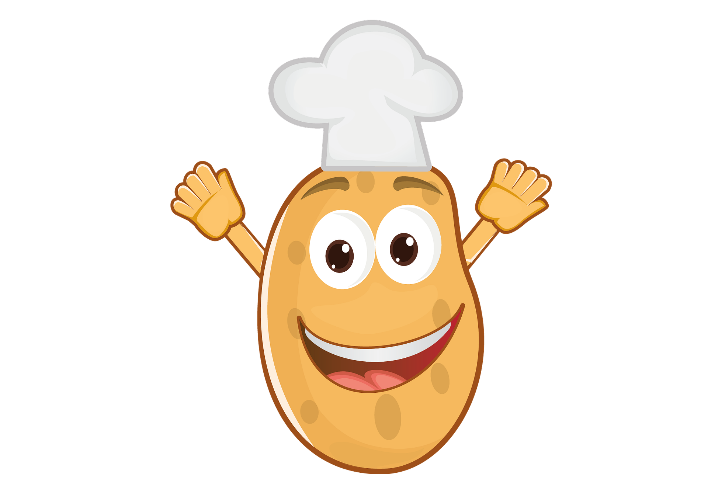 PONDĚLÍ 30.1.							Přesnídávka:Ovocný jogurt 150 g, jablko 50 g /1,7	Oběd:Rajská polévka s rýží /1,3,7,9Obalované rybí filé, mačkaný brambor /1,3,4,7Svačina:Houska 60 g, čerstvý sýr 30 g, zelenina 50 g /1,7ÚTERÝ 31.1.Přesnídávka:Domácí jablečný štrůdl 80 g, mléko 200 ml /1,3,7Oběd:Bramborová polévka s bulgurem /1,9Špenátové lasagne /1,3,7Svačina:Rohlík 60 g, lososová pomazánka 30 g, zelenina 50 g /1,4,6,7